АДМИНИСТРАЦИЯ МУНИЦИПАЛЬНОГО ОБРАЗОВАНИЯУСАДИЩЕНСКОЕ СЕЛЬСКОЕ ПОСЕЛЕНИЕВолховского муниципального районаЛенинградской областиП О С Т А Н О В Л Е Н И Е                                                                                                                                                    от 11 ноября  2022 года  № 102                  	В соответствии с федеральным законом от 06 октября 2003 года № 131-ФЗ «Об общих принципах организации местного самоуправления в Российской Федерации», бюджетным кодексом Российской Федерации,  на основании Устава муниципального образования, администрация МО Усадищенское сельское поселение Волховского муниципального района Ленинградской области                                                   п о с т а н о в л я е т:	1. Утвердить муниципальную программу «Развитие культуры  в МО Усадищенское сельское поселение на 2023-2025 годы»  согласно приложению.	2. Признать утратившим силу постановление администрации от 12.11.2021 г № 98 «Об утверждении муниципальной программы «Развитие культуры  в МО Усадищенское сельское поселение на 2022- 2024 годы».           3. Опубликовать настоящее постановление в газете и сетевом издании «Волховские огни» и разместить на официальном сайте МО Усадищенское сельское поселение.4.  Настоящее постановление вступает в силу со дня его официального опубликования.5. Контроль за исполнением данного постановления оставляю за собой. Глава  администрации                                                               Е. Л. МолодцоваИсп.Агафонова Е.А..8(81363)34-434 Утверждена        Постановлением администрации  МО   Усадищенское сельское поселение                     от  11 ноября 2022 года  № 102  ПриложениеМуниципальная  программа «Развитие культуры в МО Усадищенское сельское поселение на 2023-2025 годы»ПАСПОРТМуниципальной  программы «Развитие культуры в МО Усадищенское сельское поселение  на 2023-2025 годы»Раздел 1.Содержание проблемы и обоснование необходимости ее решения программными методами.В Законе Российской Федерации от 09.10.1992 № 3612-1 «Основы законодательства Российской Федерации о культуре» признана основополагающая роль культуры в развитии и самореализации личности, гуманизации общества.Культура влияет на экономику через совершенствование интеллектуального, образовательного, духовного потенциала людей, занятых в сфере производства.Реализуя конституционные права граждан в сфере культуры, сельский Дом культуры сталкивается с такими системными проблемами как: неудовлетворительное состояние материально-технической базы учреждений культуры, утрата частью населения, особенно молодежью, основ народной традиционной культуры. Неблагоприятную ситуацию для развития культуры обеспечили: устойчивый дефицит бюджета и тенденция к снижению реальных доходов населения. Снижается популярность и значимость досуговых учреждений культуры. Сокращается объем поступлений литературы и периодических изданий в поселенческую библиотеку. Смена экономических ориентиров, сокращение бюджетного финансирования сказывается, прежде всего, на качестве и объемах культурного обслуживания населения, может привести к разрушению сложившейся за многие годы единой системы эстетического воспитания.Накопившиеся за последние годы проблемы в сфере культуры значительно превышает возможности бюджета поселения по их решению. Сфера культуры, традиционно ориентированная на государственную финансовую поддержку и получившая ее по остаточному принципу, оказалась наименее подготовленной к рыночной экономике.Реформы системы государственного управления, проводимые в Российской Федерации, привели к перераспределению расходных полномочий в сфере культуры между уровнями. Их результатом явилось включение общественных услуг культуры в сферу расходных полномочий сельских поселений. В результате учредителями 97% учреждений культуры являются Администрации сельских поселений, которые не имеют достаточных средств для реализации полномочий в сфере культуры.Невысокий уровень качества услуг в муниципальных образованиях, отставание сферы культуры в использовании современных технологий, не обеспечению доступа к информации и культурным ценностям порождает социальное неравенство в творческом развитии детей и молодежи и в целом окупает негативное влияние  не самосознание населения, особенно в условиях экономического кризиса.Решение актуальных задач сохранение и развитие культуры требует комплексного подхода, современной организации всей работы, четкого перспективного планирования. Реализация данной программы позволит преодолеть существующие трудности в деятельности учреждений культуры, обеспечить целенаправленную работу по сохранению культурного наследия и развитие культурного потенциала поселения. Программа предусматривает объединение интеллектуальных, творческих, организационных и финансовых возможностей.	Программно-целевой метод позволит сконцентрировать финансовые ресурсы на проведении наиболее необходимых работ, направленных на сохранение и обеспечение функционирования учреждений.	Раздел 2.Основные цели и задачи программы.
	Цели:	- обеспечение конституционного права граждан на участие в культурной жизни, пользование учреждениями культуры, доступ к культурным ценностям и информационным ресурсам;	- сохранение и развитие культурного потенциала МО Усадищенское сельское поселение;	- создание благоприятных условий для наиболее полного удовлетворения культурных, информационных и образовательных запросов населения;	- формирование позитивной идеологии здорового образа жизни, патриотизма, гражданской и творческой активности жителей  МО Усадищенское сельское поселение	- создание условий для развития народного художественного творчества;
	-   развитие творческого потенциала юных дарований.            Задачи:	- обеспечение эффективной работы муниципальных учреждений культуры за счет совершенствования форм работы, укрепления материально-технической базы;	- поддержка и распространение лучших традиций и достижений культуры МО Усадищенское сельское поселение; -   условий для организации досуга и обеспечение жителей услугами учреждений культуры;	-  создание позитивного имиджа профессии работника культуры.Раздел 3.Оценка эффективности от реализации программы         При выполнении всех программных мероприятий будут улучшены условия исполнения конституционных прав граждан, сохранен и приумножен творческий потенциал.         Ключевые показатели, характеризующие состояние культуры, по итогам реализации программы:	удельный вес населения, принимающего участие в клубных формированиях и любительских объединениях, участвующего в культурно-досуговых мероприятиях, проводимых учреждениями культуры, и в работе любительских объединений, составит 10 процентов; 	количество экземпляров библиотечного фонда общедоступных библиотек в расчете на 1000 человек составит: в  сельской библиотеке –  экземпляров.	Таким образом, реализация программы обеспечит ежегодное увеличение доступности культурных ценностей, информации, услуг учреждений культуры.	Расчет оценки эффективности при реализации программы осуществляется следующим образом:Об утверждении муниципальной программы «Развитие культуры  в МО Усадищенское сельское поселение на 2023- 2025 годы»НаименованиепрограммыМуниципальная  программа  «Развитие культуры в МО Усадищенское сельское поселение  на 2023-2025 годы» (далее – программа)Муниципальный заказчик ПрограммыАдминистрация  МО Усадищенское сельское поселениеРазработчик ПрограммыАдминистрация  МО Усадищенское сельское поселениеОсновная цельпрограммыСохранение и развитие культурного потенциала МО Усадищенское сельское поселение Основные задачипрограммыОбеспечение эффективной работы муниципальных учреждений культуры за счет совершенствования форм работы, сохранения и использования библиотечных фондов, выравнивание доступа к услугам учреждений культуры, информации культурным ценностям. Сохранение объектов культурного наследия, развитие библиотечного дела.Сроки реализациипрограммы2023-2025 годыСтруктура программы, перечень подпрограмм, основных направлений и мероприятийПаспорт Муниципальной  программы «Развитие культуры в МО Усадищенское сельское поселение на 2023-2025 годы».Раздел 1. Содержание проблемы и обоснование необходимости ее решения программными методами.Раздел 2. Основные цели и задачи программы.Раздел 3. Оценка эффективности от реализации программы.Программа не содержит подпрограмм.Исполнители ПрограммыМБУКС «Усадищенский Центр Досуга»Объемы и источники финансирования ПрограммыФинансирование программных мероприятий осуществляется за счет средств бюджета МО Усадищенское сельское поселение Волховского района в объемах, предусмотренных и утвержденных в бюджете поселения на очередной финансовый год. Объем средств бюджета поселения, необходимый для финансирования программы составляет 8268,3  тыс. руб., в том числе:2023 год –  3129,4 тыс. руб.,2024 год –  2735,1 тыс. руб.,2025 год –  2403,8 тыс. руб.Ожидаемые конечные результаты реализации Программы (целевые показатели)Сохранение культурного наследия поселения, формирование единого культурного пространства, создание условий для выравнивания доступа населения к культурным ценностям, информационным ресурсам и пользованию услугами учреждений культуры:сохранение количества посещений библиотек на уровне    человек в год;сохранение клубных формирований (в том числе любительских объединений самодеятельного народного творчества. Система организации контроля за исполнением ПрограммыКонтроль  за реализацией Программы осуществляет   Администрация МО Усадищенское сельское поселение.Показатели оценкиот реализации программыМетодика расчетаКоличество экземпляров библиотечного фонда общедоступных библиотек на 1000 человек населенияКоличество экземпляров библиотечного фонда/количество населения х 1000 человекКоличество посещений библиотекФактическое количество посещений библиотек определяется путем суммирования количества посещений общедоступных библиотек за годУдельный вес населения, участвующего в культурно-досуговых мероприятиях, проводимых учреждениями культуры и в работе любительских объединенийЧисло участников клубных формирований / число жителей Усадищенского сельского поселения  х 100 процентов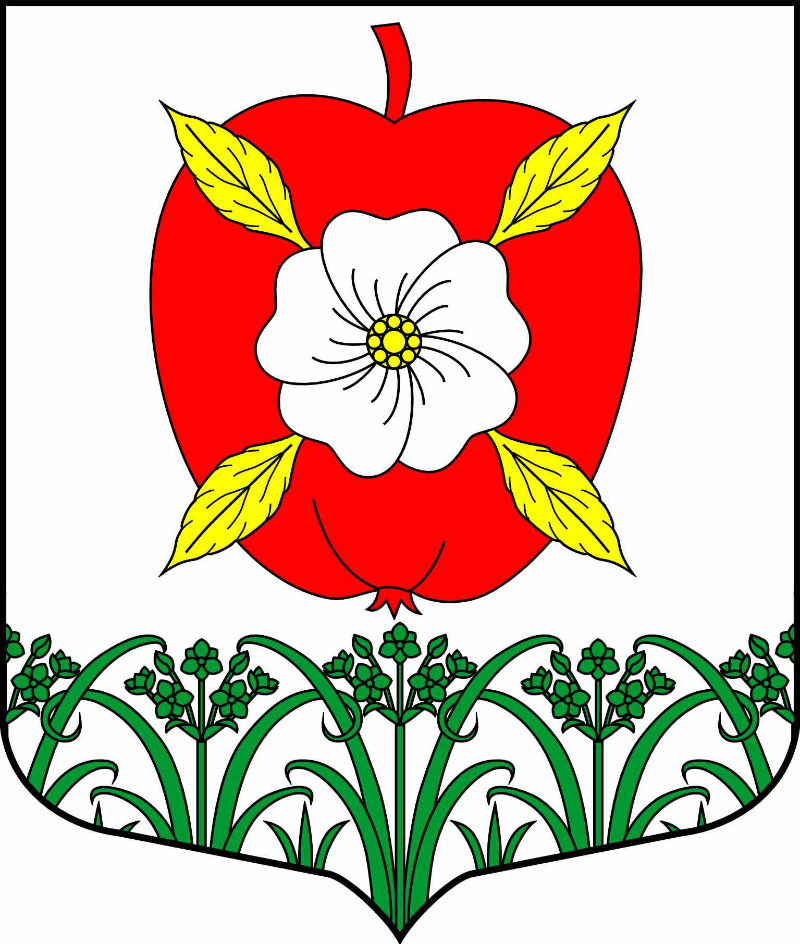 